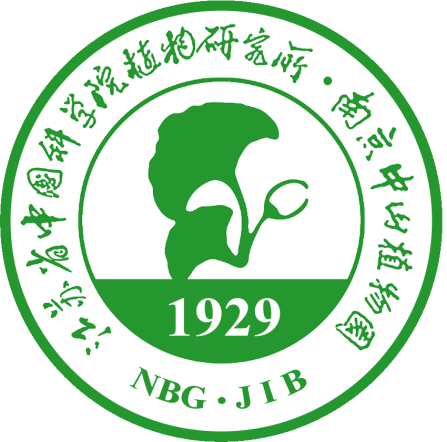 江苏省中国科学院植物研究所2019年公开招聘专业技术人员应聘材料2019年7月应聘人姓名： （示例）某某某                    学历学位：  博士研究生毕业              所学专业：     生物学               应聘岗位：        1              所属部门：植物多样性与系统演    化研究中心            